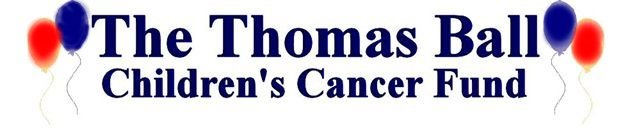  Midnight Dream Walk (6 miles) Friday 28thJune 2024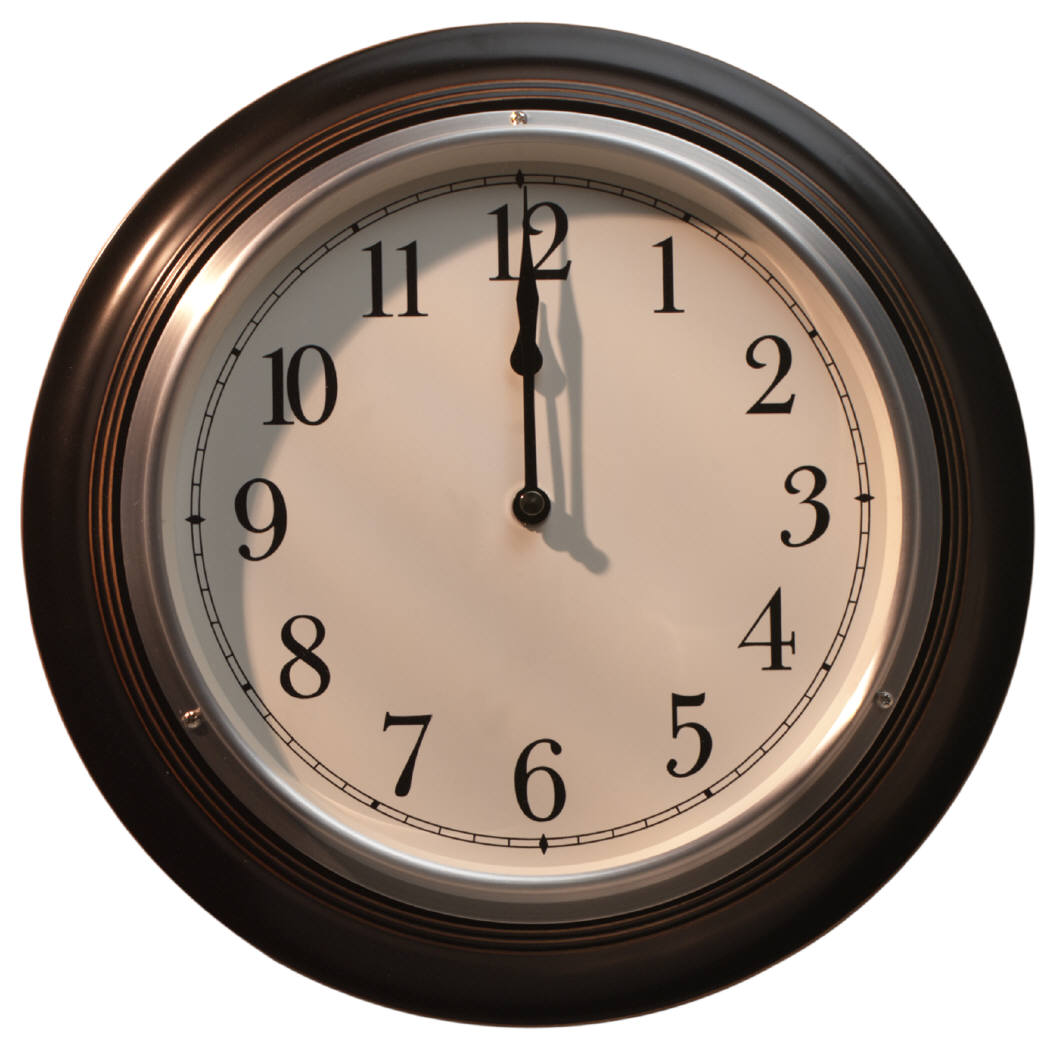 Commencing from Great Missenden Memorial Centre at Midnight Doors open from 11.15 pm.  Route restricted to Missenden/Prestwood Please use block capitals to fill out this form and return to the charity at the address below with your registration fee of £15 (includes use of a reflective jacket and torch, to be issued on the evening, bottled water during the walk, hot drinks, bacon rolls and croissants etc.  afterwards)The Thomas Ball Children’s Cancer Fund, , Prestwood, Gt. Missenden, Bucks. HP16 0PD. Please contact the charity for additional registration forms and/or sponsor forms. All enquiries: 07766 050 216 Email: tomballcharity@aol.com Please tear off and return this slip………………………………………………………………………………………………………………. Full Name (what you would like on your certificate)………………………………………………. Address ………………………………………………………………………………………………Email…………………………………………  Phone………………………………………………Name & Telephone number of person we should contact in an emergency ……………………………………………………………………………………………………….I have enclosed my £15 registration fee Cheques payable to The Thomas Ball Children’s Cancer Fund.